Friday 28th January 2021AdjectivesLO: To label pictures with adjectives. Look at the following pictures. Different parts have been labelled. For each thing labelled think of and write down an adjective to describe it. On the each I have given an example in red, on the green line underneath try and think of a different one of your own and write it down.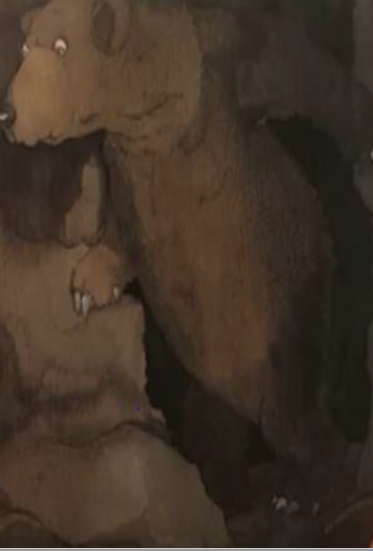 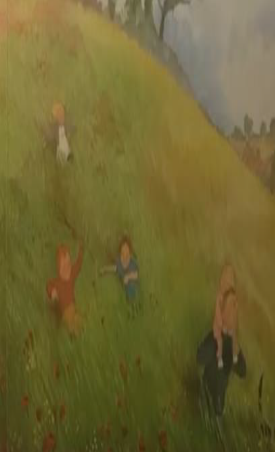 